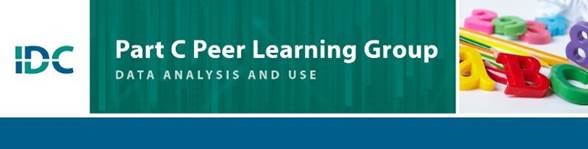 8:30Welcome and Introductions8:45State Sharing by First Four States:  Alternate child find states and timeliness states. 9:45Questions & Answers: All four states will answer questions related to their presentations. 10:00State Sharing by Second Four States: Alternate child find states and timeliness states.11:00Questions & Answers: All four states will answer questions related to their presentations.11:15Closing & Evaluation11:30Adjourn